Total Score ___________Texas Society Radiologic Technologists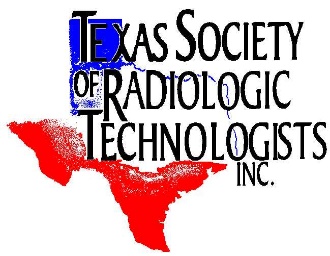 2022 RAD Tees Judge’s Scoring SheetTitle of T-Shirt: __________________________________________________________________RAD Tees ScoringRAD Tees ScoringRAD Tees ScoringRAD Tees ScoringRAD Tees ScoringRAD Tees Scoring1. T-shirt Design & Creativity 1. T-shirt Design & Creativity Good – (3 points)Fair – (2points)Fair – (2points)Acceptable-(1point)2. Presentation of shirt (2 minutes)2. Presentation of shirt (2 minutes)Good – (3 points)Fair – (2points)Fair – (2points)Acceptable-(1point)3. Promotion of Imaging Sciences 3. Promotion of Imaging Sciences Good – (3 points)Fair – (2points)Fair – (2points)Acceptable-(1point)1. Design and Creativity2 presentation of shirt(s)2 presentation of shirt(s)2 presentation of shirt(s)3. Promotion of Imaging Sciences3. Promotion of Imaging Sciences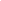 